ИНТЕРБАГАЖНИК-КОРЗИНА АЛЮМИНИЕВАЯ  САЭРОДИНАМИЧЕСКИМ БОРТОМ 1,2*1,0ДЛЯ ВСЕХ ТИПОВ РЕЕЧНЫХ БАГАЖНИКОВИНСТРУКЦИЯ1. Корзина универсальная предназначена для установки на все типы перекладин багажников.2. Рекомендуемая нагрузка на корзину не должна превышать требования по грузоподъёмности к багажнику и автомобиля.3. В процессе эксплуатации необходимо периодически проверять затяжку крепёжных элементов.ПОРЯДОК СБОРКИ1. Установить зажимы(1)на продольную перекладину с пазом болтами М6*16  через шайбу 6*12 к квадратным гайкам М6 согласно фото 1,предварительно наклеив защитные резинки.2. Собрать две продольные перекладины с пазом и две без паза с двумя поперечными перекладинами винтами М6*25 согласно фото 2 и произвести затяжку.3. Установить закладные детали (2) на поперечной перекладине к уголку болтом М6*16 согласно фото(3).4. Установить закладные детали (2) внутрь паза аэродинамического борта и произвести затяжку болта М6*16 согласно фото 4.5. Установить внутрь паза декоративную резинку предварительно отрезав её по размеру.6. Установить корзину на перекладины багажника и закрепить через зажимы (1) болтами М6*16 и винтом М6*40 (фото 5).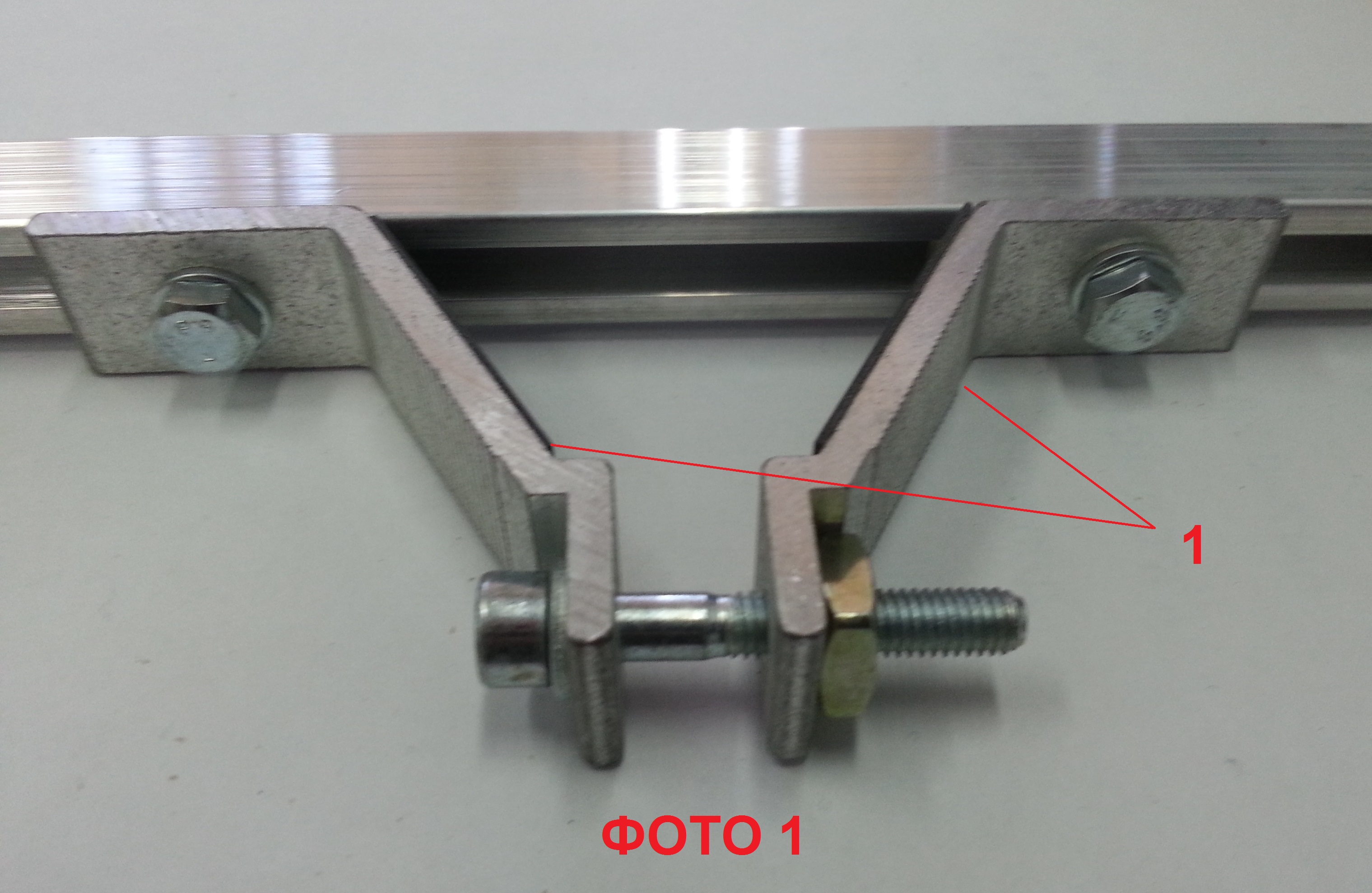 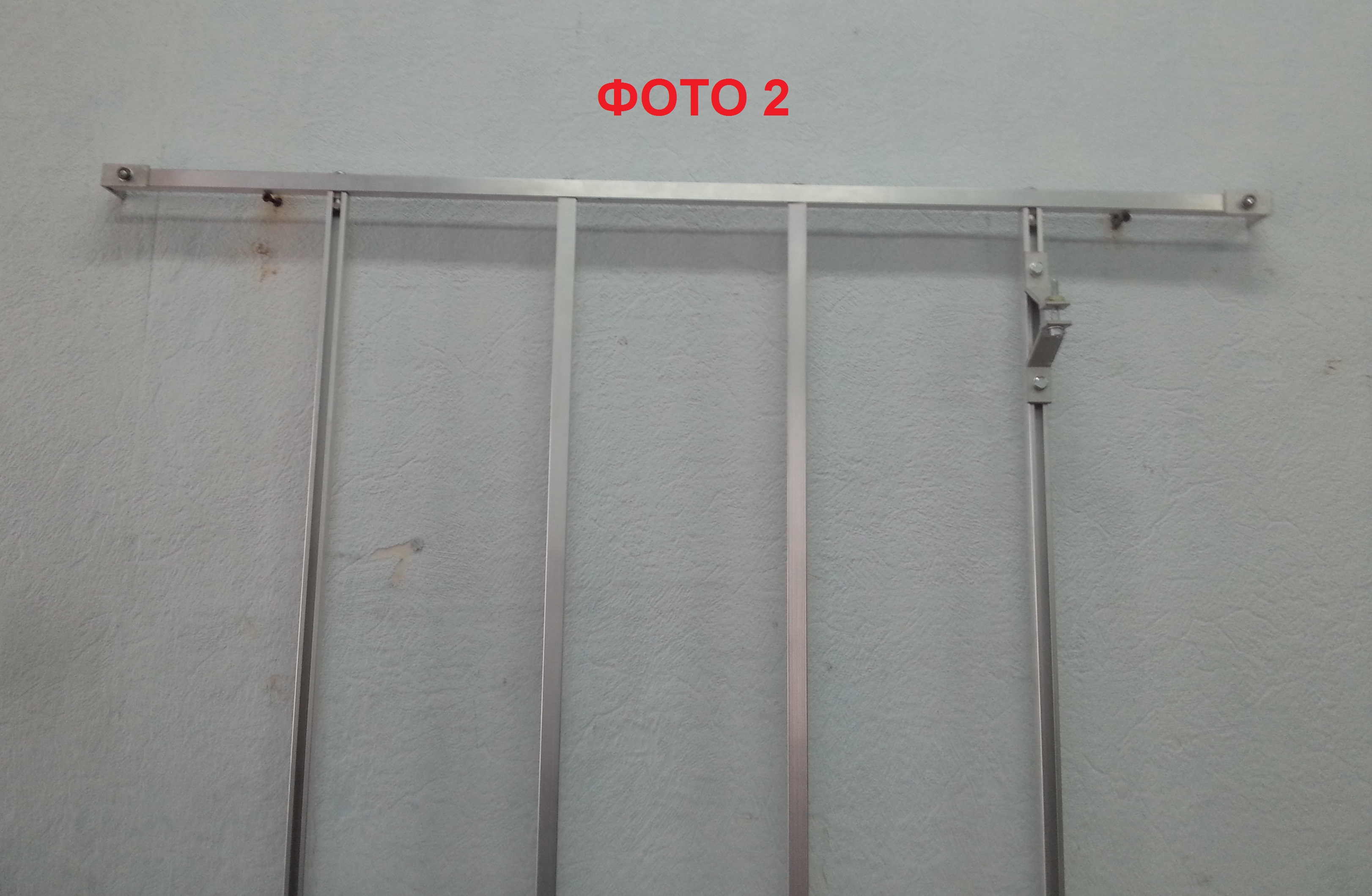 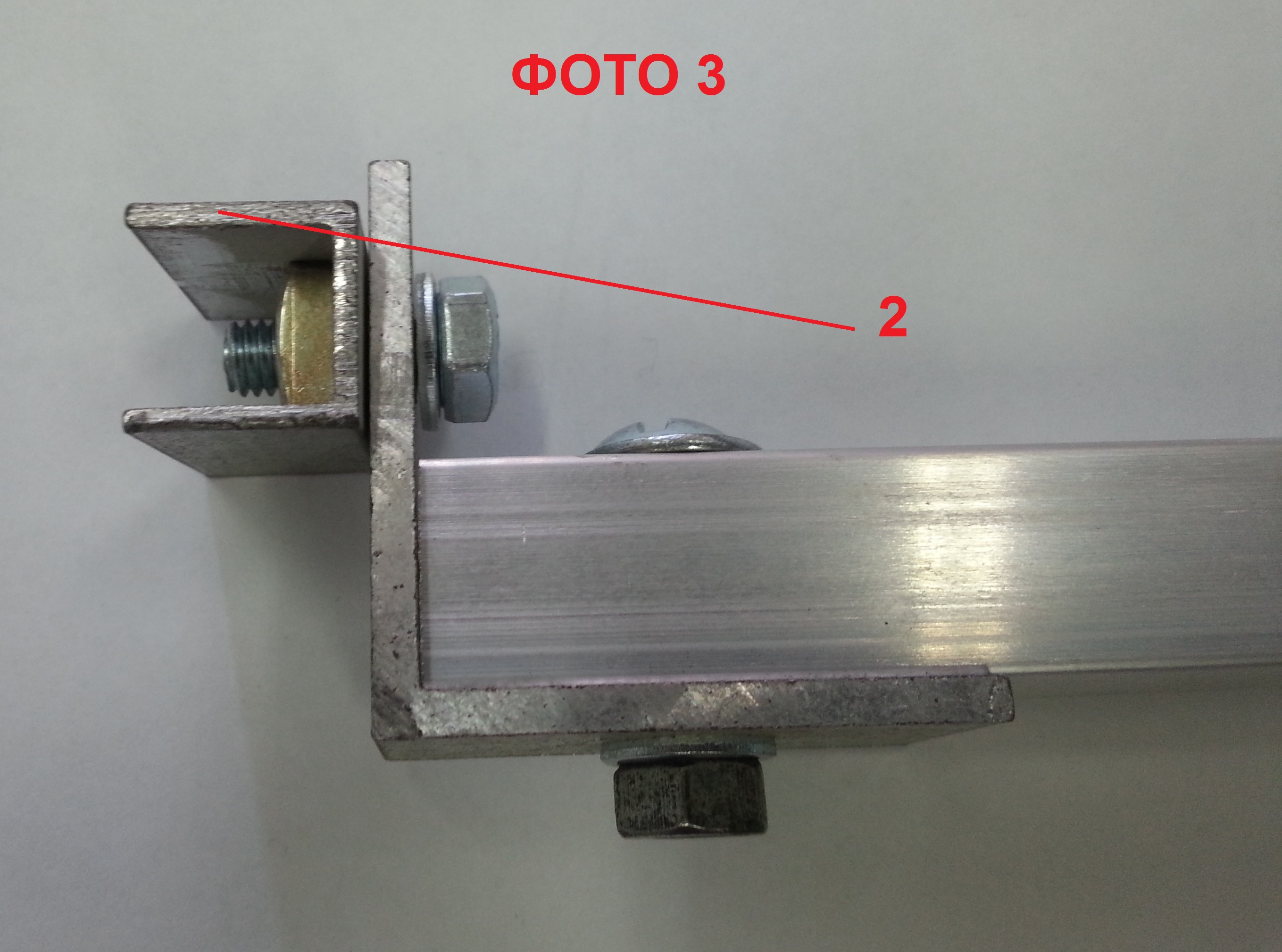 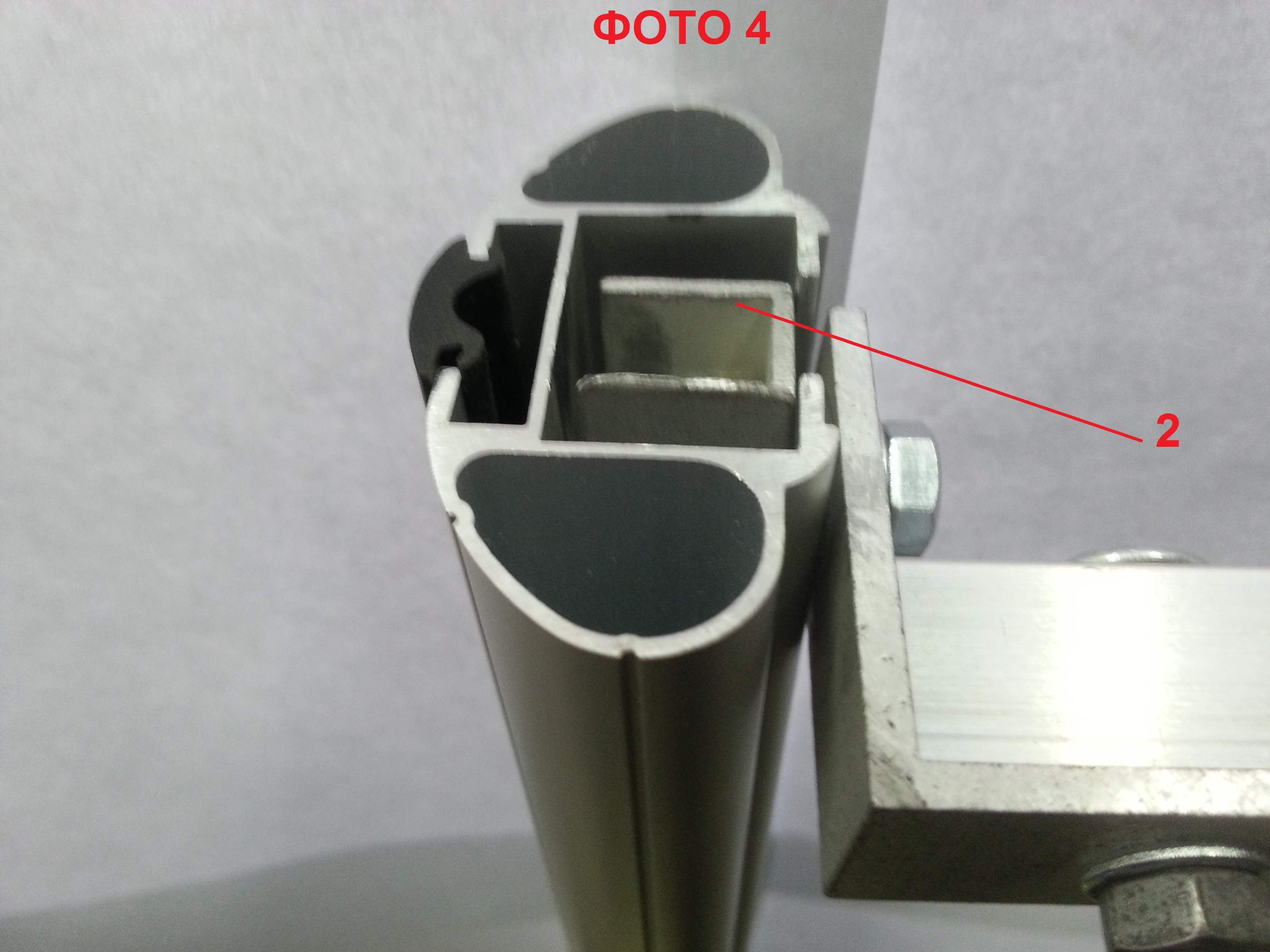 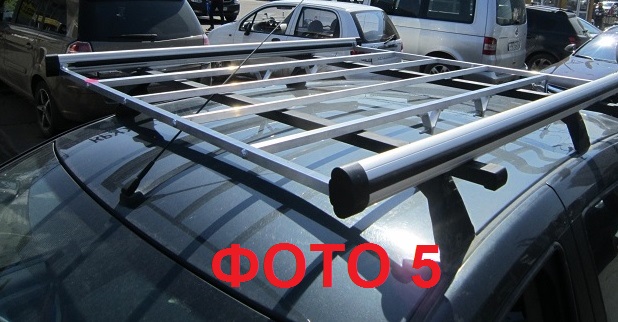 